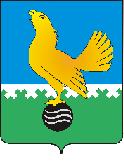 Ханты-Мансийский автономный округ-Юграмуниципальное образованиегородской округ город Пыть-Ях АДМИНИСТРАЦИЯ ГОРОДАтерриториальная комиссия по делам несовершеннолетних и защите их прав                                                                                                  www.pyadm.ru e-mail: adm@gov86.org                                                                                                                                                 e-mail: kdn@gov86org.ruг.   Пыть-Ях,  1 мкр.,  дом  № 5,  кв.  № 80                                                                                 р/с 40101810900000010001                                                                                                                                               Ханты-Мансийский автономный округ-Югра                                                                                  УФК по ХМАО-ЮгреТюменская      область     628380                                                   МКУ Администрация г. Пыть-Яха, л\с 04873033440)тел.  факс  (3463)  46-62-92,   тел. 46-05-89,                                                   РКЦ Ханты-Мансийск г. Ханты-Мансийск42-11-90,  46-05-92,  46-66-47                                                                                        ИНН 8612005313   БИК 047162000                                                                                                                                                                                                                                                                                                                                                                                                                                                                                      ОКАТМО 71885000 КПП 861201001                                                                                                                                    КБК 04011690040040000140ПОСТАНОВЛЕНИЕ24.10.2018	№ 315Актовый зал администрации города Пыть-Яха по адресу: г. Пыть-Ях, 1 мкр. «Центральный», д. 18а, в 14-30 часов (сведения об участниках заседания указаны в протоколе заседания территориальной комиссии).Об итогах проведения межведомственной профилактической операции «Подросток» в 2018 годуВо исполнение Постановления комиссии по делам несовершеннолетних и защите их прав при Правительстве ХМАО–Югры № 112 от 14.12.2017 «О результатах проведения на территории Ханты-Мансийского автономного округа – Югры в 2017 году межведомственной профилактической операции «Подросток» с целью активизации работы субъектов системы профилактики по предупреждению безнадзорности и правонарушений несовершеннолетних, организации в летний период отдыха, оздоровления и занятости несовершеннолетних, находящихся в социально опасном положении, в период с 01.06.2018 по 30.09.2018 на территории города Пыть-Яха проводилась межведомственная профилактическая операция «Подросток».Постановлением территориальной комиссии № 97 от 11.04.2018 определены основные задачи (выявление фактов совершения противоправных и антиобщественных действий и принятие мер по устранению причин и условий, им способствовавших; обеспечение полной занятости несовершеннолетних, находящихся в социально опасном положении; осуществление ежемесячного информирования родителей о вариантах отдыха, трудоустройства и занятости несовершеннолетних), утвержден состав рабочей группы. Постановлением территориальной комиссии № 150 от 23.05.2018 были утверждены: план мероприятий межведомственной профилактической операции «Подросток» и план-график рейдов. Межведомственная профилактическая операция проводилась в несколько этапов и включала в себя следующие специализированные мероприятия: «Право ребенка», «Лето», «Внимание, дети!», «Семья», «Всеобуч».Специализированное мероприятие «Право ребенка» (01.06.2018-10.06.2018)Органами и учреждениями системы профилактики безнадзорности и правонарушений несовершеннолетних, детям, находящихся в социально опасном положении и трудной жизненной ситуации, оказывалась помощь в виде консультаций, рекомендаций.С несовершеннолетними, посещающими пришкольные лагеря с дневным пребыванием детей и дворовые клубы по месту жительства, осуществлялась информационно-просветительская деятельность путем проведения игровых программ, бесед и консультаций (праздник «Пусть детство звонкое смеется», акция «Защищай и оберегай», беседа «Права и обязанности несовершеннолетних» и др.). Распространены буклеты и памятки: «Защищай и оберегай», «Я имею право», «Детский телефон доверия» и др. Оформлены информационные стенды «Правовой уголок». Обеспечено размещение баннеров с указанием телефона доверия. Специалистами Пыть-Яхского комплексного центра социального обслуживания населения были проведены на базе учреждения, образовательных школ и Прихода храма в честь иконы Божьей матери «Нечаянная радость» мероприятия: дискуссионная беседа «Телефон доверия – шаг к безопасности», профилактическая беседа «Правовая ответственность подростков», «Права и обязанности родителей», беседа «Закон и ответственность», беседа «Я ребенок – я гражданин» с распространением буклетов: «Поощрения и наказания», «Безопасность детей – обязанность взрослых», «О правилах пребывания несовершеннолетних в ночное время в общественных местах», «Детский телефон доверия», «Защитим права вместе», «Все о правах ребенка», «Права ребенка» и др. В учреждениях культуры в период проведения этапа были проведены: акция «Безопасное детство» с распространением буклетов по правам ребенка, беседы «Права и обязанности» и «Конвенция по защите прав ребенка», деловая игра «Твои права и ответственность» и др.Специалистами Пыть-Яхского центра занятости населения проведено 3 мероприятия по разъяснению норм трудового права с участием 138 несовершеннолетних, достигших трудоспособного возраста, в рамках которых обеспечивалось распространение информационных буклетов: «Временное трудоустройство несовершеннолетних граждан в возрасте от 14 до 18 лет в свободное от учебы время», «Семь раз отмерь..», «Советы молодежи по выбору профессии».Участковой службой детской поликлиники с целью выявления несовершеннолетних права и законные интересы которых нарушены, находящихся в социально опасном положении, при плановых патронажах уделялось особое внимание на содержание детей в семье, получения медицинской помощи.Специализированное мероприятие «Лето» (10.06.2018-20.06.2018, 01.07.2018-10.07.2018, 01.08.2018-10.08.2018)В летний период несовершеннолетним, находящимся в социально опасном положении, и их законным представителям адресно обеспечивалась рассылка писем с информацией о возможных формах занятости детей в летний период, проводилась индивидуальная работа по вовлечению детей, не выехавших в отпуск за пределы города, в организованные формы занятости.Кроме того, информация об организации летнего отдыха несовершеннолетних периодически опубликовывалась в общественно-политическом еженедельнике города Пыть-Яха «Новая Северная газета» и освещалась в эфире МАУ «ТРК Пыть-Яхинформ», на сайтах администрации города и сайтах учреждений образования, культуры и спорта, были оформлены информационные стенды в образовательных организациях.В летний период была организована работа 10 лагерей с дневным пребыванием детей на базе общеобразовательных школ города (МБОУ СОШ № 1, 2, 4, 5, 6 и КСОШ), 1 палаточного лагеря на базе МАУ ГЛБ «Северное сияние», 1 лагеря труда и отдыха (всего в лагерях с дневным пребыванием детей в летний оздоровительный период охвачено 894 ребенка), 7 площадок кратковременного пребывания на базе дворовых клубов, МАУК «Централизованная библиотечная система», МАУК «Культурно-досуговый центр» и шахматно-шашечного клуба. Также в микрорайонах города работали 2 спортивных площадки, секция дзюдо и 2 пункта проката спортивного инвентаря. Кроме того, работала оздоровительная смена на базе БУ «Пыть-Яхский реабилитационный центр для детей и подростков с ограниченными возможностями» (охват - 180 детей). В рамках работы лагерей и площадок проходили различные досуговые, спортивные и культурно-массовые мероприятия. Также обеспечивалась возможность отдыха детей в выездных оздоровительных лагерях. Организовано оздоровление 196 детей за пределами Ханты-Мансийского автономного округа – Югры (Крым, Краснодарский край и Тюменская область).Специалистами Пыть-Яхского комплексного центра социального обслуживания населения среди несовершеннолетних, состоящих на социальном патронате было проведено информационно-просветительское консультирование по формированию желания эффективно организовать свое свободное время в качестве волонтеров в проводимых учреждением мероприятиях. Также были организованы ряд тематических мероприятий (акция «Подарок от сердца», игровая программа «Путешествие в лето», конкурс рисунков на асфальте «Ходит солнышко по кругу», беседа «Молодежь против террора», беседа «Законы толерантности», беседа «Мой выбор – моя профессия» и др.).Учреждениями культуры были проведены мероприятия: игровые программы «Если хочешь быть здоров», «На большом воздушном шаре», «Сегодня день у нас особый», практические занятия по декоративно-прикладному искусству, спортивная игротека «Здоровье! Спорт! Игра! Ура!», спортивная игровая программа «Вас вызывает Спортландия!», настольные игры «Колесо фортуны», выставки «От истоков к современности», «Традиционные населенные пункты региона», «Жизнь в гармонии с природой», мероприятие «Наше лето», урок вежливости «Дорогою добра» и др.Дворовыми клубами были организованы межклубные мероприятия: игровая программа «Игры нашего двора», спортивная игра «Спорт против наркотиков», праздник микрорайона « Счастье тем, где ты живешь» (во 2А, 3 и 5 микрорайонах города).Молодежным агентством труда «Стимул» и КУ «Пыть-Яхский центр занятости населения» обеспечивалось информирование о временном трудоустройстве подростков, проводилось анкетирование и тестирование несовершеннолетних, в результате чего за время проведения операции удалось временно трудоустроить 303 ребенка.В целом, в результате проведенной работы в летний период удалось обеспечить занятость всех несовершеннолетних, находящихся в социально опасном положении и проводивших каникулы в городе Пыть-Яхе.Специализированное мероприятие «Внимание, дети!» (20.06.2018-30.06.2018, 10.08.2018-20.08.2018)Во время проведения данного этапа в пришкольных лагерях с дневным пребыванием детей, на дворовых площадках, в учреждениях культуры и искусства, молодежной политики, физической культуры и спорта для подростков и их законных представителей проводилась разъяснительная и агитационная работа по обеспечению безопасного летнего отдыха детей в период летних каникул. Проводился ежедневный  инструктаж с несовершеннолетними о безопасном поведении во время посещения и участия мероприятий. Субъектами органов и учреждений системы профилактики безнадзорности и правонарушений несовершеннолетних проводились мероприятия по безопасности детей (по предупреждению детского дорожно-транспортного травматизма, по противопожарной безопасности, по предупреждению детского травматизма на спортивных площадках, во дворах, на воде, в лесу и т.д.). В 7-ми дворовых клубах и 6-ти лагерях с дневным пребыванием детей на базе образовательных организаций города было проведено более 100 профилактических мероприятий: акция «Безопасное лето», викторина по ПДД «Дорожный дозор», конкурсы кроссвордов «Велосипед-друг и враг» и «Эти правила важны, знать их люди все должны», конкурс рисунков «Полицейский на посту», фотопазл «Дворовые клубы – территория ЗОЖ!», Флешмоб под названием «Планета под названием Молодость!», конкурсы фотографий, тематических викторин, мастер-классов по изготовлению световозвращающих значков, направленных на пропаганду соблюдения правил дорожного движения, привитие навыков безопасного поведения на улице. Обеспечено распространение информационного материала: «Осторожно! Бродячие собаки», «Осторожно! Железная дорога», «Безопасное окно!» и др.Специалистами Пыть-Яхского комплексного центра социального обслуживания на базе учреждения и пришкольных площадок были проведены тематические мероприятия: беседа «Азбука безопасности», беседа «Веселый светофор», беседа «Безопасное лето», беседа «Уроки безопасности для подростков», беседа «Противодействие распространению в сети Интернет информации, направленной на склонение несовершеннолетних к суицидальному поведению, беседа «Мой выбор – здоровый образ жизни», беседа «О Международном дне борьбы с наркотическими средствами и их незаконным оборотом» и т.п.Медицинскими работниками были проведены беседы по темам: «Табак – угроза для человечества», «Профилактика потребления наркотиков», распространены тематические наглядные пособия. Проведены беседы с родителями и воспитателями дошкольных образовательных учреждений по профилактике детского травматизма: «Один дома», «Велосипед и дорога», распространена наглядная продукция: «Предупредим ожоги у детей», «Правила поведения детей и подростков на железной дороге», «Детский травматизм в летний период», «Профилактика детского травматизма». Проведен тренинг среди детей и подростков на пришкольных площадках с участием медицинского работника по оказанию первой медицинской помощи при тепловом и солнечном ударе и детском травматизме.С целью обеспечения безопасности детей при проведении спортивных мероприятий, а также при оказании услуг проката спортивного инвентаря, с детьми (группами детей) проводились инструктажи по безопасному поведению, в т.ч. при передвижении по проезжей части на велосипедах, роликах, самокатах. Были размещены стенды с полезной информацией, направленной на безопасность детей.На базе учреждений культуры были проведены следующие мероприятия: шок-урок «Цена зависимости – жизнь», интеллектуально-познавательная программа «Мы за здоровый образ жизни», урок безопасности «Правила дорожные – друзья надежные», акция «Семь ступеней здоровья», акция «Мы выбираем жизнь», беседы на темы: «Будь здоров, всегда готов», «В здоровом теле, здоровый дух», «Безопасность детей на дорогах» и др. Обеспечено распространение памяток: «Предупреждение чрезвычайных происшествий с несовершеннолетними», «Интернет зависимость», «Все о безопасности детей в интернете», «Пропаганда здорового образа жизни» и др.При направлении детей в оздоровительные лагеря ответственными лицами с несовершеннолетними, их законными представителями, сопровождающими проводились беседы на тему: «Безопасное поведение на транспорте и в оздоровительном учреждении».Специализированное мероприятие «Семья» (20.07.2018-30.07.2018, 20.08.2018-30.08.2018, 20.09.2018-30.09.2018)В данном направлении органами и учреждениями системы профилактики безнадзорности и правонарушений несовершеннолетних осуществлялись выезды в семьи, находящиеся в социально опасном положении, по результатам которых составлялись акты и принимались необходимые меры. За время проведения операции были выявлены и поставлены на профилактический учет в ПДН ОМВД России по городу Пыть-Яху 4 родителя, отрицательно влияющих на детей, проверено 12 семей «группы риска». За весь период проведения операции сотрудниками полиции составлено 25 протоколов в отношении родителей по ч. 1 ст. 5.35 КоАП РФ за ненадлежащее исполнение родительских обязанностей. За период проведения операции отделом опеки и попечительства было выявлено 4 ребенка, оставшихся без попечения родителей, которые были устроены в замещающие семьи.Специалистами Пыть-Яхского комплексного центра социального обслуживания населения в период с проведения специализированного мероприятия «Семья» было проведено 49 социально-психолого-педагогических патронажей, проведено 5 рейдов в рамках службы «Экстренная детская помощь». С семьями, состоящими на патронатном сопровождении было проведено семейное консультирование по вопросам отношений между родителями и детьми, формирование семейных и супружеских отношений, предупреждения и преодоления семейных конфликтов, по формированию здорового образа жизни, направленного на профилактику вредных привычек, мотивацию к здоровому образу жизни, разъяснение о вреде употребления спиртных напитков и о негативном влиянии примера родителей на поведение детей (45 семей).При посещениях семей, находящихся в социально опасном положении, обращениях граждан в органы и учреждения системы профилактики и в других случаях, давались рекомендации, консультации, проводились профилактические  беседы, лекции: о вреде употребления спиртных напитков, по предупреждению вредных привычек, избавлении от них, об ответственности за совершение правонарушений, о самовоспитании. Законным представителям несовершеннолетних, при необходимости, разъяснялись основания привлечения к мере административного наказания, лишения либо ограничения в родительских правах и взыскании алиментов в случаях неисполнения обязанностей по воспитанию, содержанию, обучению и защите прав и интересов детей. Специалистами Пыть-Яхского комплексного центра социального обслуживания населения были проведены: семейная ролевая игра «Остров семейных сокровищ», конкурс рисунков на асфальте «Семья, любовь и верность», беседа «Доброта спасет мир» и др.На базе учреждений культуры были проведены мероприятия, направленные на познание традиции семьи, укрепление ее института: литературно-музыкальная композиция «И вечная любовь звучит в душе», конкурс рисунков «День семьи, любви и верности», игровая программа «Семь Я», духовно-просветительская лекция «Однажды и на всю жизнь», беседа «Береги семью и близких, да будет мир на земле» и др. Распространен буклет «СемьЯ – счастливая семья».На базе дворовых клубов проводились мероприятия, направленные на формирование семейных ценностей, профилактику неблагополучия в семье: семейное путешествие «Сто рецептов счастья», час беседы «Счастлив тот, кто счастлив у себя дома», игровая программа «Семь Я», профилактическая беседа «Не нужен клад, когда в семье лад», коллаж «Моя семья – мое богатство», акции «В счастливой жизни нет места жестокости» и «Моя семья – мое богатство» и др.Специализированное мероприятие «Всеобуч» (10.09.2018-20.09.2018)Последний этап - это специализированное мероприятие «Всеобуч», целью которого является выявление и учет несовершеннолетних, уклоняющихся от обучения, оказание им помощи. На территории муниципального образования находится 6 общеобразовательных организаций (школ). С 1 сентября 2018 года к занятиям в школах приступило 637 первоклассников, всего в общеобразовательных организациях города обучается 5559 учащихся.Все образовательные организации осуществляют учет детей на закрепленных территориях, составлены социальные паспорта классов, осуществляется ежедневный мониторинг учета детей, не прибывших в учебные учреждения 01.09.2018, в том числе по заявлениям родителей, информация о детях, не посещающих школу без уважительной причины, с указанием причин и принятых мер. В период проведения этапа было выявлено 2 несовершеннолетних, не преступивших к обучению в школе, которые были помещены на лечение и реабилитацию в учреждения г. Сургута.С целью увеличения охвата детей дополнительным образованием проводится работа по организации занятости детей и подростков во внеурочное время. В школах города функционирует более 100 кружков различной направленности, дополнительное образование также обеспечивается в учреждении дополнительного образования детей «Центр детского творчества».В средствах массовой информации обеспечено размещение информации о работе секций учреждений спорта, анонсы проведений мероприятий учреждениями культуры.Всего с июня по сентябрь субъектами системы профилактики безнадзорности и правонарушений проведено 10 межведомственных рейдовых мероприятий 07.06.2018, 14.06.2018, 21.06.2018, 05.07.2018, 19.07.2018, 02.08.2018, 08.08.2018, 16.08.2018, 13.09.2018, 27.09.2018, 11.10.2018 (цели рейдов: по предупреждению случаев нарушения законодательства, устанавливающего предельное время нахождения детей на улицах и в общественных местах; проверка по месту жительства несовершеннолетних, права и законные интересы которых нарушены; по несовершеннолетним и семьям, находящимся в социально опасном положении в т.ч. с целью организации занятости детей в период летних каникул и профилактики повторных правонарушений; проверка общедоступных мест повышенной опасности, мест концентрации молодежи, с целью предупреждения совершения правонарушений; посещение по месту жительства несовершеннолетних, уклоняющихся от обучения, принятия мер, вовлечения в организованные формы занятости).Кроме того, сотрудниками полиции ежедневно проверялись места возможного пребывания несовершеннолетних и места проведения досуга и массового пребывания людей (97 раз дворовые площадки, 26 раз лагеря с дневным пребыванием детей, 243 раз подъезды, чердачные и подвальные помещения жилых домов, 59 раз строящиеся объекты, заброшенные здания и сооружения, 26 раз железнодорожный вокзал, 28 раз скверы и парки, 62 раза торговые объекты и прилегающие к ним территории, 65 раз кафе, бары и рестораны). Несовершеннолетние, состоящие на учете в ПДН ОМВД России по городу Пыть-Яху, проверялись по месту жительства 77 раз, родители – 60 раз. Установлено местонахождение 1 подростка, находящегося в розыске в г. Тюмени, который был временно помещен в БУ «Пыть-Яхская окружная клиническая больница» и впоследствии возвращен законному представителю. В ходе проведенных мероприятий было составлено 9 административных протоколов в отношении несовершеннолетних (3 - по ч.2.1 ст. 14.16 КоАП РФ, 1 – по ст. 20.21 КоАП РФ, 1 - по ст. 6.24 КоАП РФ, 4 – по ч. ч.1 ст.12.7 КоАП РФ) и 26 административных протоколов в отношении родителей (25 – по ч. 1 ст. 5.35 КоАП РФ, 1 – по с. 20.22 КоАП РФ).Проверены торговые точки с целью выявления фактов реализации алкогольной и табачной продукции несовершеннолетним. В ходе проведенных мероприятий задокументированы факты реализации алкогольной продукции несовершеннолетним в 4 торговых точках города. В отношении продавцов составлено 3 протокола об административных правонарушениях по ч. 2.1 ст. 14.16 КоАП РФ. Повторные факты реализации алкогольной продукции несовершеннолетнему не выявлены.За весь период проведения операции было поставлено на профилактический учет в ПДН ОМВД по городу Пыть-Яху 11 несовершеннолетних. В период проведения операции совершение преступлений несовершеннолетними не допущено. Сотрудникам полиции в летних пришкольных лагерях дневного пребывания было проведено 58 бесед по профилактике правонарушений и преступлений несовершеннолетних и 21 беседа по профилактике дорожно-транспортного травматизма.За весь период операции отделом опеки и попечительства было выявлено 6 детей, чьи права и законные интересы нарушены, в интересах 21 ребенка были направлены исковые заявления и заключения в суд по вопросам лишения (ограничения) родительских прав, усыновления, в защиту жилищных и других личных прав. Проведение операция подросток освещалась в средствах массовой информации: в новостных сюжетах в эфире МАУ ТРК «Пыть-Яхинформ», на радио «Серебряный дождь», на сайтах администрации города Пыть-Яха и субъектах системы профилактики.К участию в межведомственной профилактической операции «Подросток» были привлечены представители религиозных организаций (имам-хатыб местной мусульманской религиозной организации города Пыть-Яха и иерей местной религиозной организации православный Приход храма в честь иконы Божией Матери «Нечаянная Радость»), всего проведено 5 совместных мероприятий. Сводный статистический отчет о результатах проведения ежегодной межведомственной профилактической операции «Подросток» на территории города Пыть-Яха за июнь-сентябрь 2018 года прилагается (приложение 1).Заслушав и обсудив представленную информацию субъектов системы профилактики безнадзорности по исполнению постановлений, руководствуясь п. 13  ст. 15 Закона Ханты-Мансийского автономного округа – Югры от 12.10. 2005  № 74-оз «О комиссиях по делам несовершеннолетних и защите их прав в Ханты - Мансийском автономном округе - Югре и наделении органов местного самоуправления отдельными государственными полномочиями по образованию и организации деятельности комиссии по делам несовершеннолетних и защите их прав,ТЕРРИТОРИАЛЬНАЯ КОМИССИЯ ПОСТАНОВИЛА:Информации ОМВД России по городу Пыть-Яху (исх. № 11453 от 10.10.2018), БУ «Пыть-Яхский комплексный центр социального обслуживания населения» (исх. № 15/09-Исх-2415 от 27.09.2018, исх. № 15/09-Исх-2481 от 02.10.2018), отдела опеки и попечительства администрации города Пыть-Яха (исх. № 21-1637 от 09.10.2018), КУ «Пыть-Яхский центр занятости населения» (исх. № 17/13-Исх-1282 от 08.10.2018), БУ «Пыть-Яхская окружная клиническая больница» (исх. № 5672 от 11.10.2018), отдела по культуре и искусству администрации города Пыть-Яха (исх. № 19-558 от 10.10.2018), отдела по физической культуре и спорту администрации города Пыть-Яха (исх. № 20-845 от 10.10.2018), департамента образования и молодежной политики администрации города Пыть-Яха (исх. № 16-2663 от 15.10.2018), МБУ Центр «Современник» (исх. № 735 от 04.10.2018) принять к сведению.Работу субъектов системы профилактики безнадзорности и правонарушений несовершеннолетних по проведению межведомственной профилактической операции «Подросток» в 2018 году признать удовлетворительной.Утвердить статистический отчет «О результатах проведения на территории муниципального образования городской округ город Пыть-Ях ежегодной межведомственной профилактической операции «Подросток» в 2018 году» (приложение № 1).Направить в срок до 01.11.2018 статистический отчет «О результатах проведения ежегодной межведомственной профилактической операции «Подросток» в комиссию по делам несовершеннолетних и защите их прав при Правительстве ХМАО-Югры.Постановление территориальной комиссии № 150 от 23.05.2018 снять с контроля в связи с исполнением.Председательствующий на заседании: председатель территориальной комиссии	  А.П. ЗолотыхПриложение 1к постановлению ТКДН№ 315 от 24.10.2018Отчет «О результатах проведения ежегодной межведомственной профилактической операции «Подросток»»____________г.Пыть-Ях_____________ за июнь-сентябрь__2018__ года(муниципальное образование)                                           (период)№ п/пИсследуемый параметрСтатистические данные (количество)Семьи, находящиеся в социально опасном положенииСемьи, находящиеся в социально опасном положенииСемьи, находящиеся в социально опасном положении1.Количество семей, находящихся в социально опасном положении (по состоянию на последний день отчетного периода), в том числе261.выявлено в отчетном периоде 51.1.Количество утвержденных индивидуальных программ социальной реабилитации семей, находящихся в социально опасном положении (по состоянию на последний день отчетного периода)61.2.Количество родителей (законных представителей), находящихся в социально опасном положении (по состоянию на последний день отчетного периода) / во вновь выявленных семьях, их них:32/51.2.не работают17/51.2.состоят на учете в Центре занятости 01.2.работают15/01.3.Пролечено родителей от алкогольной зависимости1/11.4.Пролечено родителей от наркотической (токсической, иной) зависимости01.5.Количество родителей (законных представителей), ограниченных в родительских правах, из общего количества родителей, проживающих в семьях, находящихся в социально опасном положении (в скобках указать количество детей, в отношении которых родители ограничены в родительских правах)01.6.Количество родителей (законных представителей), лишенных родительских прав, из общего количества родителей, проживающих в семьях, находящихся в социально опасном положении (в скобках указать количество детей, в отношении которых родители лишены прав)1(1)1.7.Количество родителей (законных представителей), восстановленных в родительских правах, из общего количества родителей, проживающих в семьях, находящихся в социально опасном положении (в скобках указать количество детей, в отношении которых родители восстановлены в родительских правах)01.8.Количество семей, в которых социально опасное положение устранено по причине нормализации ситуации (исправление родителей, выполнение родителями (законными представителями) должным образом родительских обязанностей по воспитанию, содержанию, обучению, защите прав и законных интересов детей)72.Количество детей, проживающих в семьях, находящихся в социально опасном положении (по состоянию на последний день отчетного периода)/проживающих во вновь выявленных семьях,  из них:42/72.1.несовершеннолетние в возрасте от 14 до 18 лет13/22.2.Дети в возрасте до 7 лет16/12.3.дети-инвалиды2/12.4.учатся в школе (училище, лицее, институте)26/32.5.посещают детский сад10/12.6.не учатся, не работают в возрасте от 7 до 18 лет02.7.состоят на учете в Центре занятости 02.8.трудоустроено несовершеннолетних, в том числе:2/02.8.временно2/02.8.постоянно02.9.Оздоровлены (посещали в отчетном периоде детские оздоровительные лагеря, загородные оздоровительные лагеря, лагеря дневного пребывания, специализированные (профильные) лагеря (палаточные лагеря, лагеря труда и отдыха), медицинские оздоровительные центры, базы комплексы)72.10.Занимаются в кружках, спортивных секциях, клубах, объединениях дополнительного образования детей242.11.помещено в специальное учебно-воспитательное учреждение закрытого типа 02.12.направлено в воспитательную колонию 02.13.помещены в центр временного содержания для несовершеннолетних правонарушителей органов внутренних дел02.14.совершили суицид  / суицидальную попытку02.15.совершили самовольный уход в отчетном периоде, из них:02.15.из семьи 02.15.из государственного учреждения02.16.Совершили в отчетном периоде:02.16.административных правонарушений02.16.преступлений02.16.антиобщественных действий02.17.Количество несовершеннолетних, проживающих в семьях, в которых социально опасное положение устранено по причине нормализации ситуации (исправление родителей, выполнение родителями (законными представителями) должным образом родительских обязанностей по воспитанию, содержанию, обучению, защите прав и законных интересов детей)12Несовершеннолетние, в отношении которых проводится индивидуальная профилактическая работа в соответствии со статьями 5, 6 Федерального закона Российской Федерации от 24 июня 1999 года № 120-ФЗ «Об основах системы профилактики безнадзорности и правонарушений несовершеннолетних»Несовершеннолетние, в отношении которых проводится индивидуальная профилактическая работа в соответствии со статьями 5, 6 Федерального закона Российской Федерации от 24 июня 1999 года № 120-ФЗ «Об основах системы профилактики безнадзорности и правонарушений несовершеннолетних»Несовершеннолетние, в отношении которых проводится индивидуальная профилактическая работа в соответствии со статьями 5, 6 Федерального закона Российской Федерации от 24 июня 1999 года № 120-ФЗ «Об основах системы профилактики безнадзорности и правонарушений несовершеннолетних»3.Количество несовершеннолетних, в отношении которых проводится индивидуальная профилактическая работа (по состоянию на последний день отчетного периода)   из них:673.выявленных в отчетном периоде53.1.состоят на профилактическом учете в территориальном органе внутренних дел34/53.2.безнадзорные, беспризорные0/03.3.занимаются бродяжничеством, попрошайничеством0/03.4.содержатся в социально-реабилитационных центрах для несовершеннолетних, в социальных приютах, центрах помощи детям, оставшимся без попечения родителей, в других учреждениях для несовершеннолетних, нуждающихся в социальной помощи и (или) реабилитации3/03.5.употребляют без назначения врача: 4/03.5.наркотические средства 1/03.5.психотропные вещества0/03.5.одурманивающие вещества3/03.6.употребляют алкогольную и спиртосодержащую продукцию, пиво и напитки, изготавливаемые на его основе9/03.7.совершили правонарушение, повлекшее применение меры административного взыскания2/03.8.совершили правонарушение до достижения возраста, с которого наступает административная ответственность10/03.9.освобождены от уголовной ответственности вследствие акта об амнистии или в связи с изменением обстановки, а также в случаях, когда признано, что исправление несовершеннолетнего может быть достигнуто путем применения принудительных мер воспитательного воздействия0/03.10.совершили общественно опасное деяние и не подлежат уголовной ответственности в связи с недостижением возраста, с которого наступает уголовная ответственность, или вследствие отставания в психическом развитии, не связанного с психическим расстройством14/33.11.обвиняются или подозреваются в совершении преступлений, в отношении которых избраны меры пресечения, предусмотренные УПК Российской Федерации1/13.12.условно-досрочно освобожденные от отбывания наказания, освобожденные от наказания вследствие акта об амнистии или в связи с помилованием0/03.13.осужденным к мерам наказания, не связанным с лишением свободы0/03.14.освобождены в отчетном периоде из учреждений 
уголовно-исполнительной системы 0/03.15.вернулись в отчетном периоде из специальных учебно-воспитательных учреждений закрытого типа0/03.16.осуждены за совершение преступления небольшой или средней тяжести и освобожденные судом от наказания с применением принудительных мер воспитательного воздействия0/03.17Иное 24/03.18.учатся в школе (училище, лицее, институте), из них:67/53.18.вернувшиеся в отчетном периоде из специальных 
учебно-воспитательных учреждений закрытого типа0/03.18.освобожденные в отчетном периоде из воспитательных колоний0/03.19.не учатся, не работают, из них:0/03.19.вернувшиеся в отчетном периоде из специальных 
учебно-воспитательных учреждений закрытого типа0/03.19.освобожденные в отчетном периоде из воспитательных колоний0/03.20.состоят на учете в Центре их них:0/03.20.вернувшиеся в отчетном периоде из специальных 
учебно-воспитательных учреждений закрытого типа0/03.20.освобожденные в отчетном периоде из воспитательных колоний0/03.23.трудоустроены:53.23.временно53.23.постоянно03.23.из числа вернувшихся несовершеннолетних из специальных 
учебно-воспитательных учреждений закрытого типа в отчетном периоде03.23.из числа освобожденных несовершеннолетних из воспитательной колонии в отчетном периоде03.24.Оздоровлены (посещали в отчетном периоде детские оздоровительные лагеря, загородные оздоровительные лагеря, лагеря дневного пребывания, специализированные (профильные) лагеря (палаточные лагеря, лагеря труда и отдыха), медицинские оздоровительные центры, базы комплексы), из них:43.24.вернувшиеся в отчетном периоде из специальных 
учебно-воспитательных учреждений закрытого типа03.24.освобожденные в отчетном периоде из воспитательных колоний03.25.занимаются в кружках, спортивных секциях, клубах, объединениях дополнительного образования детей, из них:603.25.вернувшиеся в отчетном периоде из специальных 
учебно-воспитательных учреждений закрытого типа03.25.освобожденные в отчетном периоде из воспитательных колоний03.26.определены в отчетном периоде в специальное учебно-воспитательное учреждение закрытого типа03.27.помещены в отчетном периоде в воспитательную колонию03.28.помещены в отчетном периоде в центр временного содержания для несовершеннолетних правонарушителей органов внутренних дел04.Заслушано  несовершеннолетних в отчетном периоде на заседании территориальной комиссии по делам несовершеннолетних и защите их прав, из них по причине совершения:304.самовольный уход из семьи14.самовольный уход из государственного учреждения04.административные правонарушения 64.преступления14.антиобщественного действия64.иное (перечислить причины с указанием соответствующих статистических данных):-общественно опасного деяния-административного правонарушения до достижения возраста привлечения к административной ответственности165114.1Заслушано вопросов по оказанию помощи несовершеннолетним, совершившим суицидальные попытки04.1Количество  суицидальных попыток/суицид 04.2Выявлено несовершеннолетних не приступивших к обучению25.Количество утвержденных индивидуальных программ социальной реабилитации несовершеннолетних, в отношении которых организована индивидуальная профилактическая работа (по состоянию на последний день отчетного периода)56.Пролечено несовершеннолетних от алкогольной зависимости 07.Пролечено несовершеннолетних от наркотической (токсической, иной) зависимости28.Количество несовершеннолетних, в отношение которых завершено проведение индивидуальной профилактической работы, из них:38.по причине исправления поведения38.по причине достижения 18 лет0Административная практикаАдминистративная практикаАдминистративная практика9.Количество рассмотренных протоколов об административных правонарушениях, их них:399.1.составлены представителями территориального органа внутренних дел399.1.составлены членами территориальной комиссии по делам несовершеннолетних и защите из прав (не учитываются представители территориального органа внутренних дел)09.1.составлены представителями прокуратуры09.1.составлены иными лицами09.2.возвращены в орган, должностному лицу, которые составили протокол в порядке подпункта 4 пункта 1 статьи 29.4 КоАП РФ59.2.поступили вновь в комиссию после устранения замечаний (ошибок) 09.2.поступили вновь в комиссию после устранения замечаний (ошибок) из числа возвращенных в отчетном периоде09.3.принято решение о назначении административного наказания 379.4.принято решение об освобождении от наказания29.5.прекращены по причине:9.5.отсутствие состава административного правонарушения19.5.отсутствие события административного правонарушения09.5.истечение срока привлечения к административной ответственности19.5.иное09.6.Количество рассмотренных протоколов об административных правонарушениях в отношении родителей (законных представителей), в том числе:319.6.по ч. 1 ст. 5.35 КоАП РФпо ст.20.22 КоАП РФ2569.7.Количество рассмотренных протоколов об административных правонарушениях в отношении несовершеннолетних, в том числе:9.7.по ч. 1 ст. 12.7 КоАП РФ по ст. 7.27 КоАП РФпо ст.12.6 КоАП РФ5119.8.Количество рассмотренных протоколов об административных правонарушениях в отношении граждан, должностных лиц, в том числе:19.8.по ч.1 ст. 6.10 КоАП РФ1Совершено несовершеннолетними из числанаходящихся в социально опасном положении  (июнь-август)Совершено несовершеннолетними из числанаходящихся в социально опасном положении  (июнь-август)Совершено несовершеннолетними из числанаходящихся в социально опасном положении  (июнь-август)10Преступлений 010.1Количество участников преступлений, из них,010.1охвачены организованными формами отдыха011.Административных правонарушений111.1в т.ч. связанных с употреблением алкогольной продукции111.2.Связанных с употреблением наркотических средств и психотропных веществ011.3Количество участников административных правонарушений, из них 111.3охвачены организованными формами отдыха112Общественно-опасных деяний212.1Количество участников общественно-опасных деяний, из них:412.1охвачены организованными формами отдыха413Самовольных уходов613.1Количество участников самовольных уходов, из них213.1охвачены организованными формами отдыха214Суицидальных попыток 015Суицидов0